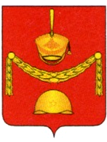 АДМИНИСТРАЦИЯПОСЕЛЕНИЯ РОГОВСКОЕ В ГОРОДЕ МОСКВЕ________________________________________________________________________________________________________________________ПОСТАНОВЛЕНИЕОб утверждении положения о жилищной комиссии при администрации поселения Роговское в городе МосквеВ соответствии с Гражданским кодексом Российской Федерации, Жилищным кодексом Российской Федерации от 29.12.2004 N 188-ФЗ, Федеральным законом от 06.10.2003 № 131–ФЗ «Об общих принципах организации местного самоуправления в Российской Федерации», Законом города Москвы от 06.11.2002 N 56 «Об организации местного самоуправления в городе Москве», Уставом поселения Роговское, администрация поселения Роговское в городе МосквеПОСТАНОВЛЯЕТ:1.  Утвердить положение о жилищной комиссии при администрации поселения Роговское в городе Москве, согласно приложению 1 к настоящему постановлению.2. Утвердить состав жилищной комиссии при администрации поселения Роговское в городе Москве, согласно приложению 2 к настоящему постановлению.3. Опубликовать настоящее постановление в бюллетене «Московский муниципальный вестник» и разместить на официальном сайте администрации поселения Роговское в городе Москве в информационно телекоммуникационной сети «Интернет».4. Настоящее постановление вступает в силу со дня его официального опубликования. 5.  Контроль за выполнением настоящего постановления остается за главой администрации поселения Роговское в городе Москве.Глава администрации	А.В. ТавлеевПриложение 1к постановлению администрации  поселения Роговское в городе Москвеот 19.10.2023 № 52Положение о жилищной комиссии при администрации поселения Роговское в городе МосквеОбщие положения 1.1. Жилищная комиссия при администрации поселения Роговское в городе Москве (далее по тексту - Комиссия) является постоянно действующим коллегиальным органом, созданным при администрации поселения Роговское в городе Москве по рассмотрению жилищных вопросов.1.2. Состав Комиссии утверждается постановлением администрации поселения Роговское в городе Москве. Комиссию возглавляет председатель – один из заместителей главы администрации поселения Роговское. В состав Комиссии входят представители отделов (секторов, служб) администрации поселения Роговское, общественных организаций, предприятий, организаций и/или учреждений. 1.3. Комиссия в своей деятельности руководствуется Конституцией Российской Федерации, Гражданским и Жилищным кодексами Российской Федерации, Федеральными законами и иными нормативно-правовыми актами Российской Федерации и города Москвы, Решениями Совета депутатов поселения Роговское, Уставом поселения Роговское, постановлениями и распоряжениями администрации поселения Роговское, настоящим положением. 1.6. Деятельность Комиссии основывается на принципах законности, открытости, объективности, коллегиальности и ответственности за принимаемые решения. Основные задачи Комиссии2.1. Основными задачами комиссии являются:-обеспечение максимальной эффективности использования муниципального жилищного фонда поселения Роговское в городе Москве;-осуществление объективного рассмотрения вопросов учета и распределения муниципального жилищного фонда в пределах полномочий Комиссии;-обеспечение реализации жилищных прав граждан, проживающих на территории поселения Роговское, в соответствии с жилищным законодательством, отнесенным к компетенции органов местного самоуправления.Полномочия Комиссии 3.1.  Комиссия в пределах своих полномочий осуществляет предварительное рассмотрение жилищных вопросов в целях выработки коллегиального мнения и принятия решений.3.2.  В компетенцию Комиссии входит рассмотрение следующих вопросов:- об обмене жилых помещений, предоставленных по договорам социального найма муниципального жилищного фонда;- о включении жилого помещения в специализированный жилищный фонд, и отнесении его к определенному фонду жилого помещения специализированного жилищного фонда (служебный или маневренный);- о включении жилого помещения в фонд коммерческого использования муниципального жилищного фонда;- об исключении жилого помещения из специализированного жилищного фонда (служебного или маневренного); - об исключении жилого помещения из фонда коммерческого использования муниципального жилищного фонда;- о предоставлении жилых помещений гражданам по договорам найма из специализированного жилищного фонда, в соответствии с порядком, утвержденным решением Совета депутатов поселения Роговское;- о предоставлении жилых помещений гражданам по договорам коммерческого найма из жилищного фонда коммерческого использования, в соответствии с порядком, утвержденным решением Совета депутатов поселения Роговское;- о рассмотрении вопросов, связанных с внесением изменений и/или дополнений в заключенные договора социального найма, договора найма, договора коммерческого найма в соответствии с действующим законодательством;- о выкупе жилых помещений, предоставленных по договорам найма из специализированного служебного муниципального жилищного фонда, по договорам коммерческого найма жилых помещений жилищного фонда коммерческого использования, в соответствии с порядком, утвержденным решением Совета депутатов поселения Роговское;- о рассмотрении вопросов в сфере жилищных прав детей-сирот и детей, оставшихся без попечения родителей из лиц их числа;- о передаче жилого помещения (его части) в поднаем;- о проведении обследования жилищных условий граждан, проведении процедуры технического обследования муниципального жилищного фонда, в целях осуществления капитального ремонта муниципальных жилых помещений, а также в других необходимых случаях, путем составления акта коллегиального осмотра жилого помещения муниципального жилищного фонда, в соответствии с приложением 1 к настоящему положению;- о рассмотрении иных вопросов по обеспечению условий для осуществления гражданами права на жилище;- о рассмотрении писем, заявлений граждан по жилищным вопросам, касающимся возникновения, осуществления, изменения, прекращения права владения и пользования жилыми помещениями муниципального жилищного фонда.3.3. Приводимый в настоящем положении перечень вопросов, входящих в компетенцию Комиссии, не является исчерпывающим. Комиссия вправе рассматривать и иные вопросы в области жилищных отношений, отнесенные к компетенции администрации поселения Роговское.3.4. По итогам рассмотрения вопросов, указанных в пункте 3.2. настоящего положения, секретарь Комиссии готовит: протокол заседания Комиссии, в соответствии с приложением 2 к настоящему положению, в случае необходимости проект постановления/распоряжения администрации поселения Роговское. 4. Порядок работы Комиссии 4.1. Заседания Комиссии проводятся в очной форме по мере необходимости, с учетом поступивших заявлений, обращений в адрес администрации поселения Роговское и считаются правомочными принимать решения по всем вопросам повестки дня заседания, если на заседании присутствует не менее половины членов Комиссии в том числе с учетом председателя и секретаря Комиссии. 4.2. Заседание Комиссии ведет председатель Комиссии, в его отсутствие - заместитель председателя Комиссии, а в случае отсутствия председателя Комиссии и его заместителя, исполнение обязанностей председателя комиссии временно возлагается на одного из членов Комиссии. 4.3. Решения Комиссии принимаются простым большинством голосов от числа присутствующих на заседании членов Комиссии, путем открытого голосования, но не менее чем 1/3 голосов от общего числа членов Комиссии. При равном количестве проголосовавших "за" и "против" принимаемого решения голос председателя Комиссии или председательствовавшего на заседании Комиссии является решающим.4.4. Заседание Комиссии считается правомочным, если на нем присутствует более половины ее членов.4.5. Члены Комиссии не вправе делегировать свои полномочия другим должностным лицам. Члены Комиссии при принятии решений имеют по одному голосу.4.6. На заседании Комиссии ведется протокол, который подписывается председателем и секретарем Комиссии, а также присутствующими на заседании членами Комиссии. Оформление протокола производится в течение трех рабочих дней со дня проведения заседания Комиссии. 4.7. В случае несогласия с принятым решением член Комиссии вправе выразить свое особое мнение в письменной форме с приложением особого мнения к протоколу заседания Комиссии. 4.8. Материалы, подлежащие рассмотрению на заседании Комиссии, готовят специалисты администрации поселения Роговское, в чьи полномочия входит подготовка документов по существу вопроса в пределах своих должностных обязанностей, и представляют указанные материалы секретарю Комиссии для подготовки заседания не позднее 5 рабочих дней до дня проведения заседания Комиссии.4.9. Хранение документации Комиссии обеспечивает отдел жилищно-коммунального хозяйства и благоустройства администрации поселения Роговское в соответствии с законодательством об архивном деле. 5. Подготовка заседаний Комиссии5.1. Подготовку материалов по рассматриваемым Комиссией вопросам осуществляет секретарь Комиссии.5.2. Секретарь на основании поступивших заявлений, обращений и иных документов, необходимых для рассмотрения вопроса на заседании Комиссии, проверяет правильность их составления, в необходимых случаях обеспечивает явку заявителей на заседание Комиссии.5.3. Заявление, обращение и другие сопровождающие документы подлежат рассмотрению Комиссией только после предъявления заявителем всех необходимых документов, предусмотренных жилищным законодательством и/или необходимыми документами позволяющие принять решение по рассматриваемому вопросу по существу.5.4. Прием документов на очередное заседание Комиссии прекращается за пять рабочих дней до проведения заседания.5.5. Все поданные на очередное заседание Комиссии документы предоставляются секретарем председателю Комиссии для формирования повестки дня и определения даты и время проведения заседания Комиссии. Сформированная повестка дня проведения заседания Комиссии направляется уведомлением каждому члену комиссии путем направления любым удобным способом в том числе нарочным уведомлением.6. Заключительные положения	6.1. Решения, принятые по вопросам повестки дня на заседании Комиссии доводятся до главы администрации поселения Роговское в виде:-  протокола (копии и/или выписок из протокола) заседания Комиссии;- проектов постановлений, распоряжений по рассмотренным Комиссией жилищным вопросам;- проектов ответов на заявления, обращения граждан, в рамках полномочий Комиссии, согласно настоящему положению.	6.2. Запросы о получении дополнительной информации по вопросам, подлежащим рассмотрению Комиссией, подписываются председателем или заместителем Комиссии.	6.3. Все решения и действия Комиссии могут быть обжалованы заинтересованными лицами в судебном порядке, в порядке, установленном действующим законодательством.Приложение 1к положению о жилищной комиссии при администрации поселения Роговское в городе МосквеАкт осмотра жилого помещения жилищной комиссией при администрации поселения Роговское N ______"__" __________ 20___ г.                                                                                              ___________________                                                                                                                                                          (место составления)Жилищная комиссия при администрации поселения Роговское, в составе: ___________________________________________________________________________________________________________(должность, фамилия, инициалы должностного лица)_______________________________________________________________________________________(должность, фамилия, инициалы должностного лица)на основании заявления/обращения гражданина ___________________________________________    в его присутствии/отсутствии ____________________________________________________________(фамилия, инициалы, наименование документа, удостоверяющего личность, место жительства заявителя, в случае отсутствия указать причину отсутствия заявителя / его представителя)В присутствии третьих лиц (при необходимости) _____________________________________________________________________________________________________________________________________________(фамилии, инициалы третьих лиц, присутствовавших при осмотре, реквизиты документов, удостоверяющих их личность, место работы)с привлечением / без привлечения специалиста (в случае необходимости): __________________________________________________________________________________________________________ (должность, фамилия, инициалы приглашенного специалиста, наименование документа, удостоверяющего его личность)произвели осмотр жилого помещения: ____________________________________________________________________________________________________________________________________________                                                             (наименование, адрес, технические характеристики жилого помещения)расположенного по адресу: ______________________________________________________________В результате осмотра комиссией установлено: ____________________________________________________________________________________________________________________________________________________________________________________________________________________________________________________________________________________________________________________ .Жилая площадь, на которой проживает ______________________________________________,                                                                  (фамилия, имя, отчество)состоит из ______________________ комнат _____________________________________ кв. м,размер каждой комнаты: _______ кв. м, _________ кв. м, на _____________________________этаже в _______ -этажном доме.Совместно по указанному адресу проживают: ___________________________________________________________________________________________________________________________________________________________________________________________________________Качество дома (кирпичный, панельный, деревянный и т.п.; в нормальном состоянии, ветхий, аварийный; комнаты сухие, светлые, проходные, количество окон и прочее): ______________
__________________________________________________________________________________________________________________________________________________________________ _________________________________________________________________________________.Благоустройство дома и данной жилплощади (водопровод, канализация, какое отопление, газ, ванна, лифт, телефон и т.д.): ___________________________________________________________________________________________________________________________________________________________________________________________________________________________________________________________________________________________________________.Санитарно-гигиеническое состояние жилой площади: ____________________________________________________________________________________________________________________________________________________________________________________________________.Подписи лиц, принимавших   участие (присутствовавших) при проведении осмотра:_________________________________               ____________________         (должность, подпись заявителя/его                                  (Ф.И.О.)                        представителя)_________________________________               ____________________             (должность, подпись третьих лиц,                                (Ф.И.О.)              присутствовавших при осмотре)  _________________________________               ____________________            (должность, подпись специалиста)                                  (Ф.И.О.)В чем выражается просьба заявителя: ______________________________________________________________________________________________________________________________________________________________________________Заключение комиссии: _____________________________________________________________________________________________________________________________________________________________________________________________________________________________________________________________________.Подписи членов комиссии:    ________________/_______________________/         (подпись)                  (Ф.И.О.)    _______________/_______________________/           (подпись)               (Ф.И.О.)    _______________/_______________________/            (подпись)              (Ф.И.О.)Акт обследования рассмотрен на заседании жилищной комиссии при администрации поселения Роговское: "___"___________ ____ г.На основании обследования и предложений жилищной комиссии принято нижеследующее решение: __________________________________________________________________________________________________________________________________________________________________.Протокол N ____ от "___"__________ ____ г.Председатель жилищной комиссии при администрации поселения Роговское:    ______________/_____________________/      (подпись)                               (Ф.И.О.)Приложение к акту осмотра жилого помещения: (перечислить прилагаемые правоустанавливающие и другие необходимые документы по существу вопроса)Приложение 2к положению о жилищной комиссии при администрации поселения Роговское в городе МосквеПРОТОКОЛ № _____заседания жилищной комиссии при администрации поселения Роговское в городе МосквеДата: ________Место проведения: _______Время начала заседания: ________Время окончание заседания: _______Всего членов комиссии: ______Количество присутствующих на заседании членов комиссии: _____Председатель комиссии: (ФИО)Секретарь комиссии: (ФИО)Члены комиссии: (ФИО)Кворум для проведения заседания комиссии: (имеется/не имеется)Повестка дня заседания жилищной комиссии:По вопросу № 1 повестки дня слушали: (ФИО, должность)Содержание выступления/доклада по существу рассматриваемого вопроса.Предложение / проект принимаемого решения Вопрос, вынесенный на голосование: __________________________________Голосовали: «за» - «__», «против» - «__», «воздержались» - «__».Итоги голосования: Решение принято единогласно/большинством голосов/не принято.Принятое решение по вопросу № 1 повестки дня: (формулировка принятого решения)По вопросу № 2 повестки дня слушали: (ФИО, должность)Содержание выступления/доклада по существу рассматриваемого вопроса.Предложение / проект принимаемого решения Вопрос, вынесенный на голосование: __________________________________Голосовали: «за» - «__», «против» - «__», «воздержались» - «__».Итоги голосования: Решение принято единогласно/большинством голосов/не принято.Принятое решение по вопросу № 2 повестки дня: (формулировка принятого решения)Члены комиссии присутствующие на заседании: (ФИО, подпись)Дата составления протокола: _________Председатель комиссии: (ФИО, подпись)Секретарь комиссии: (ФИО, подпись)Приложение 2к постановлению администрации  поселения Роговское в городе Москвеот 19.10.2023 № 52СОСТАВжилищной комиссии администрациипоселения Роговское в городе МосквеПредседатель жилищной комиссии:Хотовицкая Елена Михайловна - заместитель главы администрации поселения Роговское;Заместитель председателя жилищной комиссии:Куликова Елена Владимировна – заместитель главы администрации поселения Роговское;Секретарь жилищной комиссии: Япринцева Дарья Николаевна – главный специалист отдела жилищно-коммунального хозяйства и благоустройства администрации поселения Роговское;Члены жилищной комиссии: Образцова Алевтина Николаевна - Депутат Совета депутатов поселения Роговское;Воронцов Андрей Юрьевич - Депутат Совета депутатов поселения Роговское;Ждакаева Людмила Ивановна - заместитель главы администрации поселения Роговское;Саломахина Елена Сергеевна - начальник отдела социального развития и потребительского рынка администрации поселения Роговское;Чернышова Ольга Владимировна – начальник отдела жилищно-коммунального хозяйства и благоустройства администрации поселения Роговское.Григорьева Татьяна Владимировна – главный специалист службы правового обеспечения администрации поселения Роговское.От 19.10.2023№ 52№ п/пВопросы повестки дня:1.2.3.